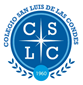 TEXTOS DE LECTURA COMPLEMENTARIAAÑO ESCOLAR 20228º AÑO BÁSICOPRIMER TRIMESTRE“LOS OJOS DEL PERRO SIBERIANO ”.Autor: Antonio Santa María. Editorial Norma.SEGUNDO TRIMESTRE“LAS AVENTURAS DE ULISES: HISTORIA DE LA ODISEA”.Autora: Rosemary Sutcliff. Cualquier Editorial.TERCER TRIMESTRE“LOS VIAJEROS DEL PUERTO”.Autora: Lorena Rodríguez. Editorial Santillana.